Единовременная денежная выплата в размере 200 000 рублей(Указ Губернатора ИО № 225-уг от 26.07.2023)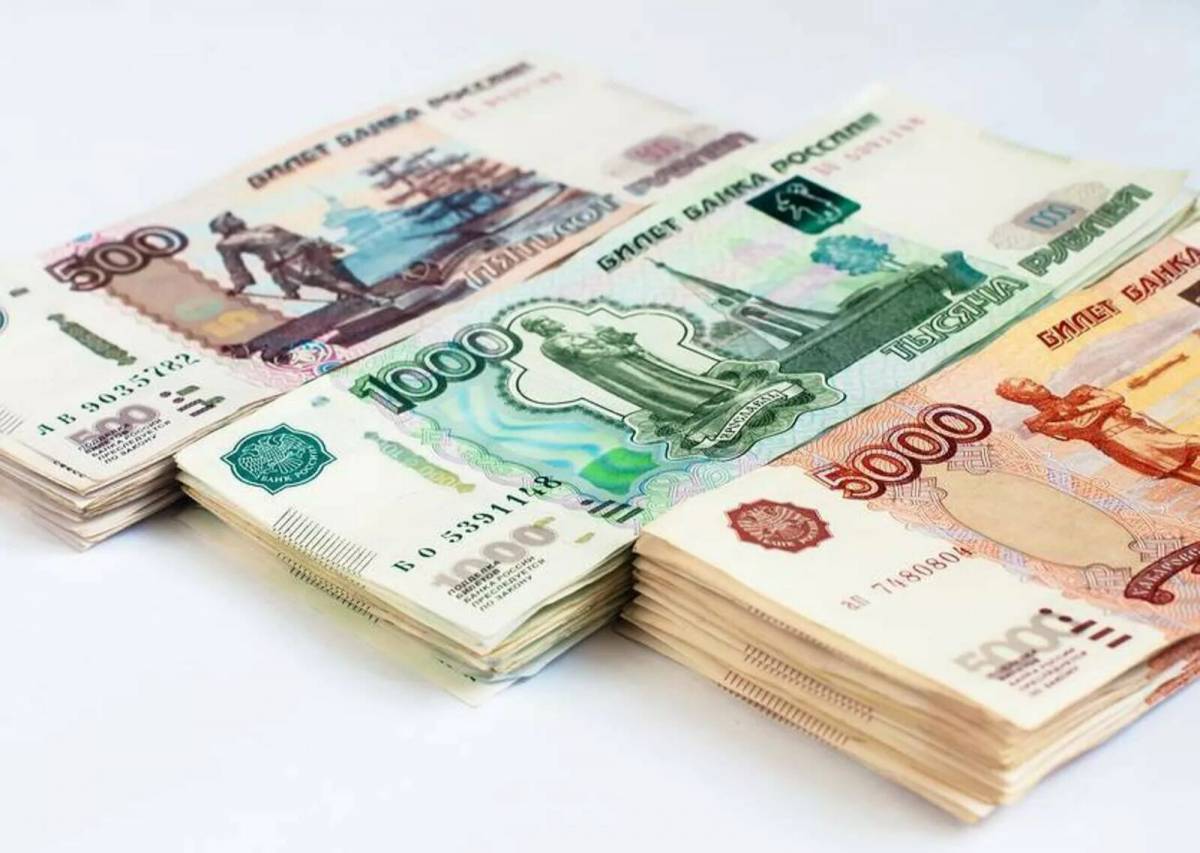 Кому положена выплата:гражданам, проходящим военную службу по призыву с 1 июня 2023 года в воинских частях Министерства обороны Российской Федерации, расположенных на территории Иркутской области, и заключившим контракт о прохождении военной службы в указанных частях.Кто выплачивает:выплата производится Министерством социального развития, опеки и попечительства Иркутской области, на основании Списков, предоставленных управлением Губернатора Иркутской области и Правительства Иркутской области. Списки составляются воинскими частями Иркутской области на основании письменных заявлений граждан, заключивших контракт.Где можно написать заявление о выплате:Заявление можно оформить в воинской части с которой заключён контракт, в произвольной форме, с указанием банковских реквизитов гражданина.